Characteristics of a Strong Leader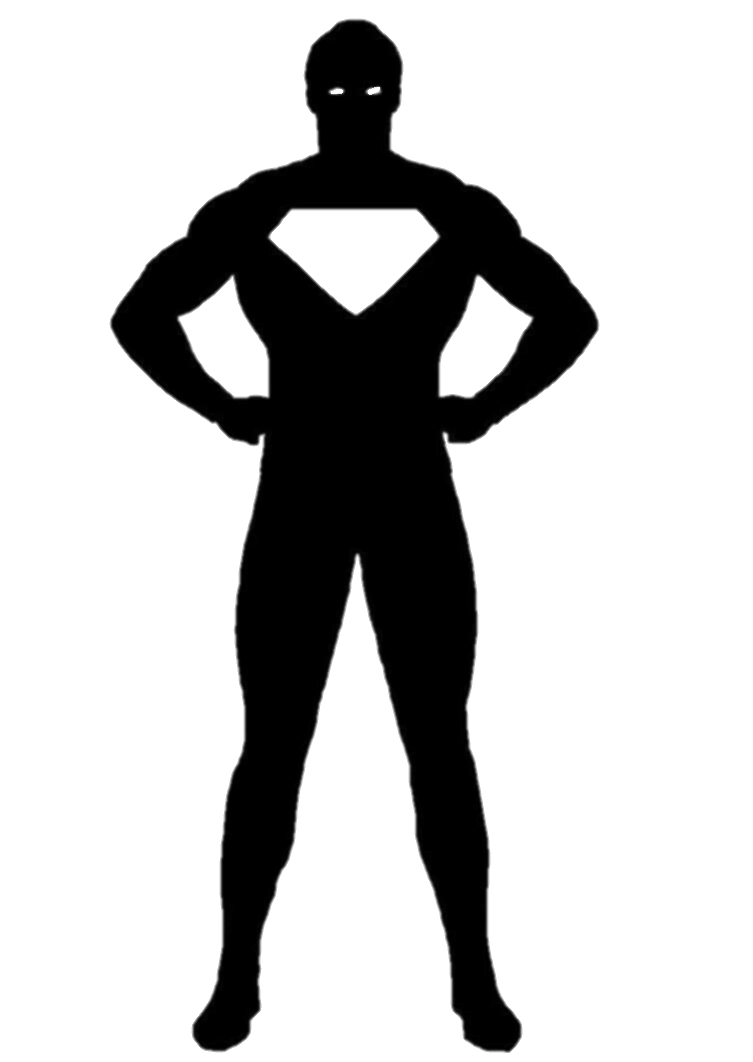 